G-CASE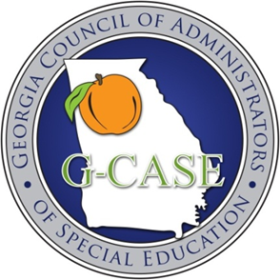 Georgia Council of Administrators of Special EducationAwards and Scholarships Nomination Form:GAEL AWARDSPlease select one of the GAEL Awards and complete the information below and provide the required documents.Revised August 15, 2013(  ) GAEL Service to GAEL Award(  ) Jim Puckett GAEL Distinguished Educator AwardThe recipient has a long record of service to the GAEL Association and to the field of education.The recipient has a high performance and outstanding service to the field of education.Winter GAEL Due January 1stSummer GAELDue June 1stRequired Documents 1. Narrative detailing exemplary service to GAEL and the field of education.2. Letter(s) of supportRequired Documents 1. Narrative detailing exemplary service to the field of education.2. Letter(s) of supportName of Nominee:Name of Nominee:Name of Nominee:School System:Position:Position:Work Address:Work Address:Work Address:Email Address:Email Address:Email Address:Work Phone:Cell Phone:Cell Phone:Number of Years in Education:Years in Current Position:Years in Current Position:Number of Years as G-CASE Member:Number of Years as G-CASE Member:Number of Years as G-CASE Member:Name of Person Making Nomination:Email Address:Email Address:Email Address:Work Phone:Work Phone:Cell Phone:Submit Electronically: philip.mellor@henry.k12.ga.usSubmit Electronically: philip.mellor@henry.k12.ga.usSubmit Electronically: philip.mellor@henry.k12.ga.usIf you have questions, please contact: Philip Mellor at 770-757-6828If you have questions, please contact: Philip Mellor at 770-757-6828If you have questions, please contact: Philip Mellor at 770-757-6828